BTS CEJM Devoir sur les politiques économiquesQuestion n°1 : Commentez l’évolution du déficit budgétaire de 2011 à 2014.Question n°2 : Repérez les décisions budgétaires prévues pour l’année 2015.Question n°3 : Qualifiez la politique budgétaire et justifiez sa mise en place au regard des contraintes européennes.Question n°4 : Quels sont les bienfaits pour l’économie d’une politique budgétaire de relance ?Question n°5 : Montrez que le taux d’intérêt directeur de la BCE est un outil qui permet d’agir sur l’activité économique.Question n°6 : Que poursuit comme objectif la BCE ? Cas : Si Réel > Objectif, TID ?Question n°7 : Qu’est-ce que le carré magique de Kaldor ?  Que montre-t-il ?Question n°8 : Quels sont les risques liés à la dernière phrase de l’annexe 2 ?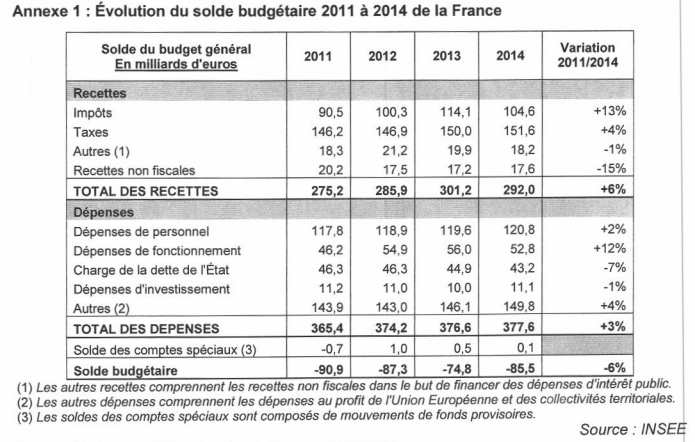 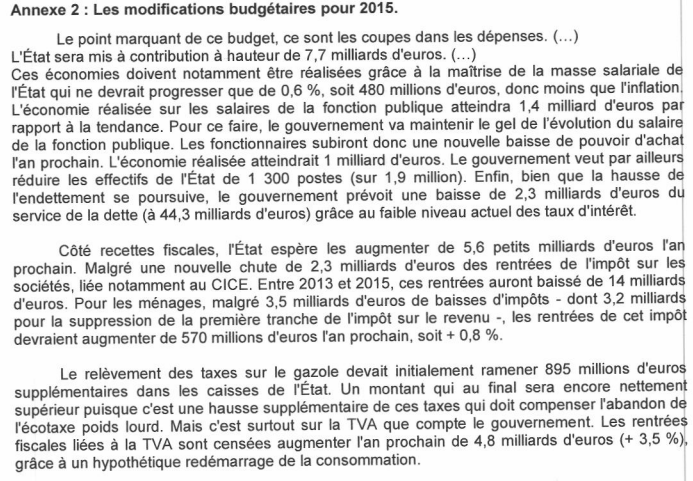 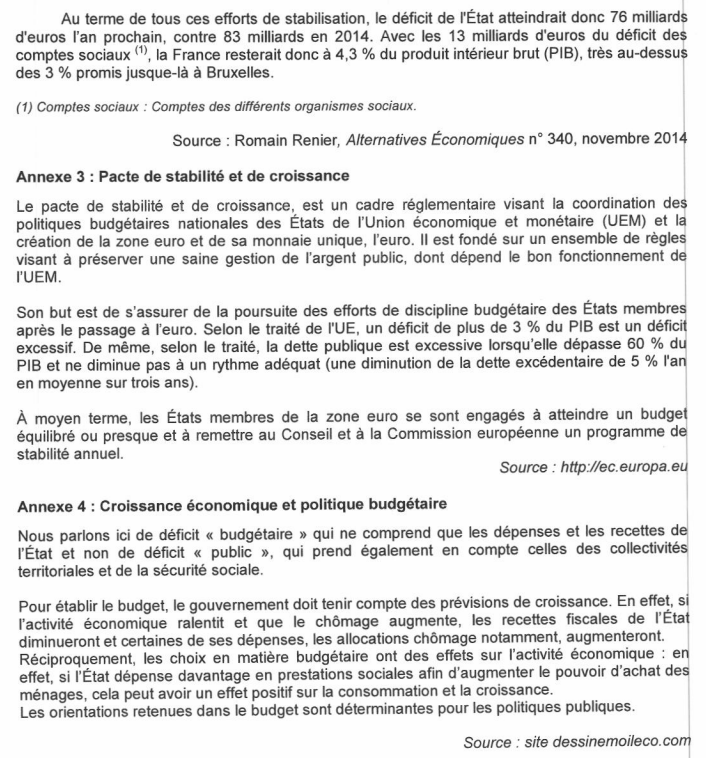 